СОБРАНИЕ ДЕПУТАТОВ ЗУЕВСКОГО СЕЛЬСОВЕТА СОЛНЦЕВСКОГО РАЙОНА  КУРСКОЙ  ОБЛАСТИРЕШЕНИЕот 30 октября 2015 г.                                                                     № 15/4                                         О принятии положения о депутатской фракции Партии «Единая Россия» Собрания депутатов Зуевского сельсовета Солнцевского района   В соответствии с Уставом политической партии «Единая Россия», решением Местного политического совета Солнцевского местного отделения Всероссийской политической партии «Единая Россия» от 22.10.2009 г. и решением Собрания депутатов Зуевского сельсовета Солнцевского района курской области от 23.09.2015 г. № 2 «О регламенте Собрания депутатов Зуевского сельсовета Солнцевского района» Собрание депутатов Зуевского сельсовета Солнцевского района Курской области  РЕШИЛО:1. Утвердить положение о депутатской фракции Партии «Единая Россия» Собрания депутатов Зуевского сельсовета Солнцевского района Курской области. Приложение № 1.    	2. Решение вступает в силу со дня его подписания.Председатель Собрания депутатовЗуевского сельсоветаСолнцевского района							А.Д.Гридасов                           Приложение № 1ВСЕРОССИЙСКАЯ ПОЛИТИЧЕСКАЯ ПАРТИЯ «ЕДИНАЯ РОССИЯ»УТВЕРЖДЕНО решением Местного политического совета Солнцевского местного отделения Всероссийской политической партии «ЕДИНАЯ РОССИЯ» «___» ___________ 2013 г.ПРИНЯТО на заседанииФракции Партии «ЕДИНАЯ РОССИЯ» в Собрании депутатов Зуевского сельсовета Солнцевского района Курской области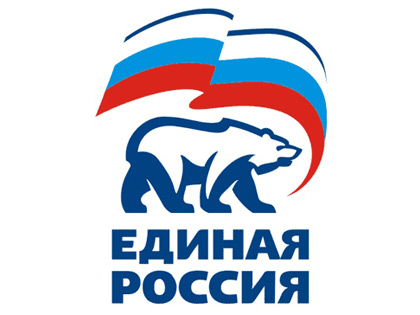 ПОЛОЖЕНИЕо депутатской фракции Партии «ЕДИНАЯ РОССИЯ» впредставительном органе муниципального образованияСобрание депутатов Зуевского сельсовета Солнцевского района Курской области(наименование представительного органа муниципального образования)2015 годОбщие положенияДепутатское объединение (фракция, иное депутатское объединение) «ЕДИНАЯ РОССИЯ» (далее - депутатское объединение) в представительном органе муниципального образования (далее - представительный орган) является депутатским объединением Всероссийской политической партии «ЕДИНАЯ РОССИЯ» (далее - Партия), образованным в соответствии с требованиями Федерального закона от 06.10.2003 № 131-ФЭ «Об общих принципах организации местного самоуправления в Российской Федерации», положениями Устава Партии и Регламента представительного органа либо иного акта представительного органа (далее Регламент).Депутатское объединение создается на основании решения Местного политического совета местного отделения Партии (далее - Местный политический совет) по согласованию с Президиумом Регионального политического совета регионального отделения Партии (далее - Президиум Регионального политического совета), принятого с учетом требований законодательства, регулирующего деятельность представительного органа, Устава Партии и в порядке, установленном Регламентом, а при наличии в муниципальном образовании нескольких местных отделений Партии - на основании решения Регионального политического совета регионального отделения Партии (далее - Региональный политический совет).Решение о создании депутатского объединения в представительном органе может быть принято Президиумом Генерального совета Партии (далее - Президиум Генерального совета).Депутатское объединение в представительном органе:сформированном на основе пропорционально-мажоритарной системы выборов - включает в себя всех депутатов, избранных в составе списка кандидатов Партии, допущенного к распределению депутатских мандатов в представительном органе, а также депутатов - избранных в составе списков кандидатов иных политических партий, прекративших свою деятельность в связи с ликвидацией или реорганизацией данных партий и депутатов, не являющихся членами иных политических партий, избранных по одномандатным или многомандатным избирательным округам, и принятых в депутатское объединение на основании личного заявления в порядке, установленном настоящим Положением.сформированном на основе мажоритарной системы выборов - включает в себя депутатов, избранным по многомандатным и одномандатным избирательным округам и принятым в депутатское объединение на основании личного заявления в порядке, установленном настоящим Положением.Депутат представительного органа, избранный в составе списка кандидатов Партии, допущенного к распределению депутатских мандатов в представительном органе, является членом депутатского объедения Партии и не вправе выйти из него.Депутат представительного органа, избранный в составе списка кандидатов Партии, либо избранный по одномандатному или многомандатному избирательному округу, и входящий в депутатское объединение Партии, не может быть членом иной политической партии.Несоблюдение депутатом требований, указанных в пунктах 1.4 и 1.5 настоящего раздела, влечет за собой досрочное прекращение его депутатских полномочий.Депутатское объединение:руководствуется в своей деятельности Уставом Партии и программными документами Партии, решениями руководящих органов Партии и руководящих органов регионального отделения Партии;осуществляет свою деятельность на основе Конституции Российской Федерации, законодательства Российской Федерации, а также конституции (устава) субъекта Российской Федерации, законов и иных нормативных правовых актов субъекта Российской Федерации, нормативных правовых актов представительного органа, Регламента и настоящего Положения;пользуется правами и несет обязанности, установленные Регламентом для депутатских объединений.Деятельность депутатского объединения может быть приостановлена или прекращена по решению Регионального политического совета, согласованному с Президиумом Генерального совета в порядке, установленном Регламентом, при наличии в муниципальном образовании нескольких местных отделений.При наличии в муниципальном образовании одного местного отделения деятельность депутатского объединения может быть приостановлена или прекращена по решению Местного политического совета, согласованному с соответствующим Региональным политическим советом и Президиумом Генерального совета.Основные задачи депутатского объединенияОсновными задачами депутатского объединения являются:реализация в нормотворческой и иной деятельности программных установок, решений руководящих органов Партии и соответствующих регионального и местных отделений Партии;согласование и проведение в представительном органе политики, отражающей позицию Партии по вопросам общественно-политической и экономической жизни страны и субъекта Российской Федерации;обеспечение консолидированного голосования в представительном органе при принятии решений по правовым актам и кадровым вопросам, по которым Собранием депутатского объединения было принято соответствующее решение;участие в агитационно-пропагандистской работе Партии и соответствующих регионального и местных отделений Партии;информирование населения о деятельности Партии и депутатского объединения в сфере нормотворчества, а также по вопросам экономического и социального развития муниципального образования;реализация обращений избирателей;участие в мероприятиях соответствующего регионального и местных отделений Партии, связанных с подготовкой и проведением избирательных кампаний всех уровней - в соответствии с планами и решениями руководящих органов Партии и руководящих органов соответствующего регионального и местных отделений Партии.Членство в депутатском объединении.Членами депутатского объединения могут быть:депутаты, избранные в составе списка кандидатов, выдвинутого Партией и допущенного к распределению депутатских мандатов в представительном органе;депутаты, избранные по одномандатным или многомандатным избирательным округам, не являющиеся членами иных политических партий;депутаты, избранные в составе списков кандидатов иных политических партий, прекративших свою деятельность в связи с ликвидацией или реорганизацией данных партий.Решение о приеме депутата в депутатское объединение принимается Собранием депутатского объединения на основании письменного заявления депутата, за исключением депутатов, указанных в пункте 3.1.1. настоящего раздела.Депутаты, указанные в пункте 3.1.1. настоящего раздела, включаются в состав депутатского объединения в порядке, установленном Регламентом.Член депутатского объединения может быть:исключен из депутатского объединения - за несоблюдение требований настоящего Положения, за действия (бездействие), дискредитирующие Партию, депутатское объединение, за совершение иных проступков, несовместимых, по мнению Собрания депутатского объединения, со статусом депутата представительного органа;выведен из депутатского объединения на основании письменного заявления о выходе.Решение об исключении или выведении члена депутатского объединения из его состава принимается Собранием депутатского объединения в порядке, установленном настоящим Положением.Депутат, исключенный или выведенный из депутатского объединения, лишается в установленном порядке руководящих постов в представительном органе, полученных по предложению депутатского объединения.Замещение освободившейся должности, полученной по предложению депутатского объединения, осуществляется в соответствии с Регламентом.Информация об исключении или выходе депутата из депутатского объединения доводится руководителем депутатского объединения до сведения руководителя представительного органа, а также до сведения соответствующего регионального или местного отделения Партии и избирателей.Права и обязанности члена депутатского объединенииЧлен депутатского объединения имеет право:принимать участие в обсуждении вопросов деятельности депутатского объединения;избирать и быть избранным на руководящие должности в депутатском объединении;предлагать кандидатуры, в том числе и в порядке самовыдвижения, для избрания на руководящие должности в представительном органе;выступать от имени депутатского объединения на основании решения его правомочных органов;вносить на рассмотрение депутатского объединения:предложения по формированию консолидированной позиции депутатского объединения по вопросам, рассматриваемым представительным органом;проекты нормативных правовых актов, постановлений, депутатских запросов, заявлений и иных документов, подлежащих обсуждению в представительном органе;предложения по повестке Собраний депутатского объединения;предложения по образуемым, реорганизуемым и ликвидируемым комитетам, комиссиям представительного органа и их составу.выйти из состава депутатского объединения, в порядке, установленном настоящим Положением;член депутатского объединения имеет иные права, предусмотренные законодательством Российской Федерации, Регламентом и актами соответствующего представительного органа и Уставом Партии.Член депутатского объединения обязан:соблюдать законодательство Российской Федерации, Устав Партии, настоящее Положение и этические нормы поведения депутата представительного органа;принимать участие в Собраниях депутатского объединения и иных мероприятиях, проводимых депутатским объединением или с его участием, и в обсуждении всех вопросов деятельности депутатского объединения;выполнять решения депутатского объединения, распоряжения (поручения) руководителя депутатского объединения и его заместителей, принятые в пределах их компетенции;непосредственно вести одно из стратегических направлений деятельности представительного органа по поручению руководителя депутатского объединения, исходя при этом из программных установок и задач Партии;регулярно участвовать в работе общественных приемных Партии;активно участвовать в пропаганде и разъяснении избирателям политики Партии, а также в реализации предвыборных программ Партии и соответствующих регионального и местных отделений Партии;указывать о своей принадлежности к депутатскому объединению при публичных выступлениях, в том числе в средствах массовой информации и политической рекламе;периодически информировать депутатское объединение о своей работе в комитетах и комиссиях представительного органа;постоянно повышать свою квалификацию, обучаясь по программам руководящих органов Партии и ее регионального отделения;поддерживать выработанную депутатским объединением позицию и голосовать в соответствии с решением депутатского объединения о консолидированном голосовании по вопросам, рассматриваемым представительным органом;ставить в известность депутатское объединение о наличии своего особого мнения по рассматриваемым депутатским объединением вопросам, не соответствующего позиции депутатского объединения;воздерживаться от не соответствующих решениям депутатского объединения публичных заявлений от имени депутатского объединения, в том числе и в средствах массовой информации;при невозможности участия в заседании Собрания, Президиума (Совета) депутатского объединения, комитета, комиссии, иного структурного подразделения или органа представительного органа, в состав которых он входит, заседании представительного органа информировать об этом руководителя фракции Партии или его заместителя;член депутатского объединения несет иные обязанности, предусмотренные законодательством Российской Федерации, Регламентом и актами соответствующего представительного органа и Уставом Партии;Член депутатского объединения не может входить в состав депутатских объединений иных политических партий.Руководящие органы депутатского объединенияРуководящими органами депутатского объединения являются Собрание и Президиум (Совет) депутатского объединения.Собрание депутатского объединения (далее - Собрание) является высшим руководящим органом депутатского объединения.Собрание:определяет стратегию и тактику деятельности депутатского объединения по вопросам нормотворческой деятельности, по реализации программных целей и задач Партии, решений руководящих органов Партии и соответствующих регионального и местных отделений Партии, а также по иным вопросам деятельности, входящим в компетенцию депутатского объединения;утверждает план работы (включая нормотворческую деятельность) депутатского объединения на год (на полугодие), согласованный с соответствующим Местным политическим советом (с Региональным политическим советом - при наличии в соответствующем муниципальном образовании нескольких местных отделений Партии);заслушивает отчеты руководителя депутатского объединения и его заместителей по направлениям работы, отчеты членов депутатского объединения, представляющих депутатское объединение на руководящих должностях в представительном органе, в комитетах и комиссиях представительного органа, по направлениям их деятельности и (или) о выполнении данных им поручений;выдвигает	(предлагает)	кандидатуру	для	избрания	на должностьруководителя представительного органа - в порядке, установленном Уставом Партии, настоящим Положением и Регламентом;выдвигает	(предлагает)	кандидатуры	на	выборные	должности впредставительном органе в порядке, установленном Уставом Партии, Регламентом и настоящим Положением;избирает	руководителя	депутатского	объединения,	заместителейруководителя депутатского объединения в порядке, установленном Уставом Партии и настоящим Положением;принимает депутатов в состав депутатского объединения, а также исключает или выводит их из депутатского объединения;определяет согласованную позицию депутатского объединения для консолидированного голосования по вопросам нормотворческой работы и по другим вопросам, рассматриваемым представительным органом;вносит, в	соответствии	с Регламентом	и	в порядке,	установленномнастоящим Положением, предложения по ротации депутатов, занимающих руководящие должности в представительном органе, избранных от депутатского объединения - в случае их исключения или выхода из депутатского объединения, или в случае, если Собрание признает неудовлетворительной работу выдвинутого им депутата (депутатов) на руководящую должность;досрочно прекращает полномочия руководителя депутатскогообъединения - по основаниям, установленным пунктами 6.1.1 и 6.1.2 раздела 6 настоящего Положения;досрочно прекращает полномочия заместителя (заместителей)руководителя депутатского объединения - по основаниям, установленным пунктами 6.2.1 и 6.2.2 раздела 6 настоящего Положения;в случае создания Президиума (Совета) депутатского объединения принимает решение о делегировании Президиуму (Совету) депутатского объединения части полномочий Собрания, за исключением тех полномочий, которые отнесены к исключительной компетенции Собрания;определяет	порядок избрания (назначения) лиц, уполномоченных представлять депутатское объединение на заседаниях представительного органа;принимает решения по иным вопросам деятельности депутатского объединения и депутатов, входящих в его состав.Исключительной компетенцией Собрания являются прием депутата в депутатское объединение, исключение и вывод депутата из депутатского объединения, избрание руководителя деггутатского объединения, заместителей руководителя депутатского объединения. Президиума (Совета) депутатского объединения, досрочное прекращение полномочий руководителя депутатского объединения, заместителей руководителя депутатского объединения. Президиума (Совета) депутатского объединения, выдвижение (предложение) кандидатур от депутатского объединения для избрания на руководящие должности в представительном органе, направление членов депутатского объединения на работу в комитетах и комиссиях представительного органа, принятие решений о консолидированном голосовании, в порядке, установленном настоящим Положением.Решения Собрания принимаются открытым голосованием большинством голосов от числа членов депутатского объединения, если иное не установлено Регламентом, настоящим Положением и (или) Уставом Партии.Собрание правомочно принимать решения, если в его работе участвует более половины членов депутатского объединения.Собрания проводятся в соответствии с планом работы депутатского объединения, но не реже одного раза в месяц. О дате, времени и месте заседания все члены депутатского объединения уведомляются руководителем депутатского объединения не позднее трех дней до дня Собрания.Собрания могут проводиться как во время сессии, так и в период между сессиями. По решению депутатского объединения могут проводиться выездные Собрания.Внеочередное Собрание созывается руководителем депутатского объединения по предложению большинства членов Президиума (Совета) депутатского объединения или на основании письменного предложения, поддержанного не менее чем одной третьей частью членов депутатского объединения.Собрание проводится под председательством руководителя депутатского объединения, а в его отсутствие - одного из его заместителей по поручению руководителя депутатского объединения.Решения Собрания оформляются протоколом, который подписывает руководитель депутатского объединения.Решения Собрания, принятые в пределах его компетенции, являются обязательными для всех членов депутатского объединения в представительном органе.Депутаты, не входящие в состав депутатского объединения, могут участвовать в работе Собрания по его решению.Президиум (Совет) депутатского объединения (далее - Президиум (Совет):создается на основании решения Собрания - по согласованию с Местным политическим советом (с Президиумом Регионального политического совета - при наличии в соответствующем муниципальном образовании нескольких местных отделений Партии) из числа членов депутатского объединения в представительном органе и является руководящим органом деггутатского объединения в период между Собраниями;члены Президиума (Совета) избираются Собранием из числа членов депутатского объединения по предложению руководителя депутатского объединения - с учетом рекомендаций Местного политического совета (Президиума Регионального политического совета - при наличии в соответствующем муниципальном образовании нескольких местных отделений Партии);руководитель депутатского объединения и его заместители, а также руководитель представительного органа и его заместители, руководители комитетов и комиссий представительного органа, избранные от депутатского объединения, являются членами Президиума (Совета) по должности.Президиум (Совет):планирует и организует работу депутатского объединения;рассматривает вопросы деятельности депутатского объединения в период между Собраниями, в том числе и по заявлениям членов депутатского объединения, и принимает по ним решения, за исключением вопросов, отнесенных к исключительной компетенции Собрания;принимает меры по привлечению в депутатское объединение новых членов в целях повышения его роли и влияния в деятельности представительного органа;информирует Собрание о рассмотренных в указанный период вопросах и принятых по ним решениях;определяет позицию депутатского объединения к законопроектам и другим вопросам, вносимым на рассмотрение представительного органа (независимо от того, кто вносит эти проекты или вопросы), а также к деятельности иных депутатских объединений в представительном органе;рассматривает вопросы, связанные с согласованием позиций членов депутатского объединения по вопросам деятельности депутатского объединения, и вносит предложения на рассмотрение Собрания;формирует проекты повестки Собраний - с учетом предложений, поступивших от членов депутатского объединения;заслушивает депутатов, избранных на руководящие должности в представительном органе от депутатского объединения, по итогам их работы и, при необходимости, вносит на рассмотрение Собрания предложения по их ротации - в порядке, установленным настоящим Положением;дает поручения членам депутатского объединения по выполнению решений, принятых Собранием и Президиумом (Советом).Президиум (Совет) правомочен принимать решения, если в его работе участвует более половины его членов. Решения Президиума (Совета) принимаются открытым голосованием большинством голосов от числа членов Президиума (Совета) и являются обязательными для членов депутатского объединения.Заседания Президиума (Совета) проводятся, как правило, один раз в две недели под председательством руководителя депутатского объединения, или одного из его заместителей по поручению руководителя депутатского объединения, и оформляются протоколом.В случае если Президиум (Совет) не создается, полномочия по руководству депутатским объединением в период между его Собраниями осуществляют руководитель депутатского объединения и его заместители - в соответствии с полномочиями, возложенными на них руководителем депутатского объединения.Дата, место и время проведения заседания Президиума (Совета) определяются руководителем депутатского объединения.Руководитель депутатского объединения:избирается Собранием из числа членов депутатского объединения тайным голосованием на альтернативной основе (не менее двух кандидатур).Кандидатуры вносятся членами депутатского объединения. Депутат - член депутатского объединения может внести свою кандидатуру в порядке самовыдвижения.Решение депутатского объединения об избрании его руководителя утверждается Местным политическим советом (Региональным политическим советом - при наличии в соответствующем муниципальном образовании нескольких местных отделений Партии);представляет на пленарных заседаниях, совещаниях и других мероприятиях, проводимых в представительном органе, позицию депутатского объединения по рассматриваемым вопросам;выступает с официальными заявлениями, выражающими позицию депутатского объединения;распределяет обязанности между заместителями руководителя депутатского объединения;предлагает повестку дня Собраний;созывает Собрания и заседания Президиума (Совета) и председательствует на них;дает поручения членам депутатского объединения и осуществляет общее руководство аппаратом депутатского объединения;организует работу депутатского объединения с обращениями граждан и юридических лиц, с иной корреспонденцией, поступающей в адрес депутатского объединения;подписывает протоколы Собрания и заседаний Президиума (Совета), а также иные документы депутатского объединения;выступает от имени депутатского объединения во взаимоотношениях с федеральными и региональными органами государственной власти, органами местного самоуправления, их должностными лицами, политическими партиями и их депутатскими объединениями, общественными организациями, средствами массовой информации;приглашает для выступления на Собрании должностных лиц, представителей общественно-политических организаций, руководителей иных депутатских объединений, экспертов;предлагает для избрания кандидатуры заместителя (заместителей) руководителя депутатского объединения из числа членов депутатского объединения;выполняет другие полномочия, связанные с деятельностью депутатского объединения, за исключением полномочий, относящихся к исключительной компетенции руководящих органов депутатского объединения;часть своих полномочий, в том числе право подписи документов, исходящих из депутатского объединения, руководитель депутатского объединения вправе передать на основании письменного распоряжения одному из своих заместителей;обязанности руководителя депутатского объединения во время его отсутствия исполняются по его письменному распоряжению, одним из заместителей руководителя депутатского объединения.Заместитель руководителя депутатского объединения:избирается Собранием из числа членов депутатского объединения тайным голосованием на альтернативной основе (не менее двух кандидатур).Кандидатуры вносятся руководителем депутатского объединения.по распоряжению руководителя депутатского объединения проводит консультации с представителями органов государственной власти, органов местного самоуправления, политических партий, других депутатских объединений, с представителями общественных организаций по вопросам деятельности депутатского объединения;выступает по распоряжению руководителя депутатского объединения в средствах массовой информации с заявлениями о позиции депутатского объединения по актуальным общественно-политическим и экономическим вопросам и вопросам нормотворческой деятельности;осуществляет иную деятельность по поручению руководителя депутатского объединения, в том числе в соответствии с распределением обязанностей между заместителями руководителя депутатского объединения.Численный состав заместителей руководителя депутатского объединения определяется Собранием.Порядок и основания досрочного прекращения полномочий руководителя депутатского объединения, заместителя (заместителей) руководителя депутатского объединенияПолномочия руководителя депутатского объединения могут быть досрочно прекращены Собранием на основании:соответствующего письменного заявления руководителя депутатского объединения о сложении полномочий;письменного предложения не менее чем одной трети членов депутатского объединения, поддержанного решением Местного политического совета, согласованным с Президиумом Регионального политического совета (Президиума Регионального политического совета - при наличии в соответствующем муниципальном образовании нескольких местных отделений Партии).6.2. Полномочия заместителя (заместителей) руководителя депутатского объединения могут быть досрочно прекращены Собранием на основании:соответствующего письменного заявления заместителя руководителя депутатского объединения о сложении полномочий;письменного предложения не менее чем одной трети членов депутатского объединения, поддержанного решением Местного политического совета, согласованным с Президиумом Регионального политического совета (Президиума Регионального политического совета - при наличии в соответствующем муниципальном образовании нескольких местных отделений Партии).Решения о досрочном прекращении полномочий руководителя депутатского объединения, заместителя (заместителей) руководителя депутатского объединения принимаются Собранием тайным голосованием.Аппарат депутатского объединенияПравовое, информационно-аналитическое, организационное,документационное, материально-техническое и иное обеспечение деятельности депутатского объединения возлагается на аппарат депутатского объединения (далее - Аппарат).Аппарат создается после регистрации депутатского объединения в порядке, установленном Регламентом.Аппарат является самостоятельным структурным подразделением аппарата представительного органа и действует на основании Положения об Аппарате депутатского объединения.Кандидатура руководителя Аппарата предлагается для назначения на должность руководителем депутатского объединения - по согласованию с Местным политическим советом (Президиумом Регионального политического совета - при наличии в соответствующем муниципальном образовании нескольких местных отделений Партии).Заключительные положенияВопросы деятельности депутатского объединения, не урегулированные настоящим Положением, регулируются нормами Регламента.Настоящее Положение применяется в части, не противоречащей законодательству Российской Федерации, Регламенту и актам представительного органа. Уставу Партии и решениям руководящих органов Партии.Члены депутатского объединения - члены Партии, несут ответственность за исполнение настоящего Положения в соответствии с Уставом Партии - вплоть до исключения из Партии.Депутатское объединение в представительном органе принимает Положение о депутатском объединении.В положении о депутатском объединении с учетом соблюдения норм и принципов настоящего Положения устанавливаются: полное и краткое наименование депутатского объединения, структура депутатского объединения, порядок избрания руководителя депутатского объединения и заместителя (заместителей) руководителя депутатского объединения, порядок избрания руководящих органов депутатского объединения, порядок избрания (назначения) лиц, уполномоченных представлять депутатское объединение на заседаниях представительного органа, в государственных органах и общественных объединениях, порядок принятия решений, иные положения, касающиеся внутренней деятельности депутатского объединения.Вопросы о выдвижении (предложении) кандидатов на выборные должности в представительном органе принимаются с учетом норм Положения о порядке выдвижения (избрания) кандидатов Всероссийской политической партии «ЕДИНАЯ РОССИЯ» на выборные должности в законодательных (представительных) органах государственной власти субъектов российской Федерации и органах местного самоуправления, утвержденного решением Президиума Генерального совета от 05.06.2012.Настоящее Положение вступает в силу со дня его утверждения решением Президиума Генерального совета.